Sixth Grade Scientists off to Sizzling StartDo you know the parts of a Bunsen burner?  Do you know how to safely use one?  Do you know the difference between a beaker and a Bunsen burner?  Our Marion County Middle School sixth-graders do!  Mrs. Jenny Gibbo has these scientists ready for a great year in the lab since they have passed their examinations on all this and more!  In addition, they are technologically savvy, since they proved their skills while using Smart Clickers during this examination.  These young people are well on their way to a great year of learning and participating in earth science.  We can’t wait to see what they do next!!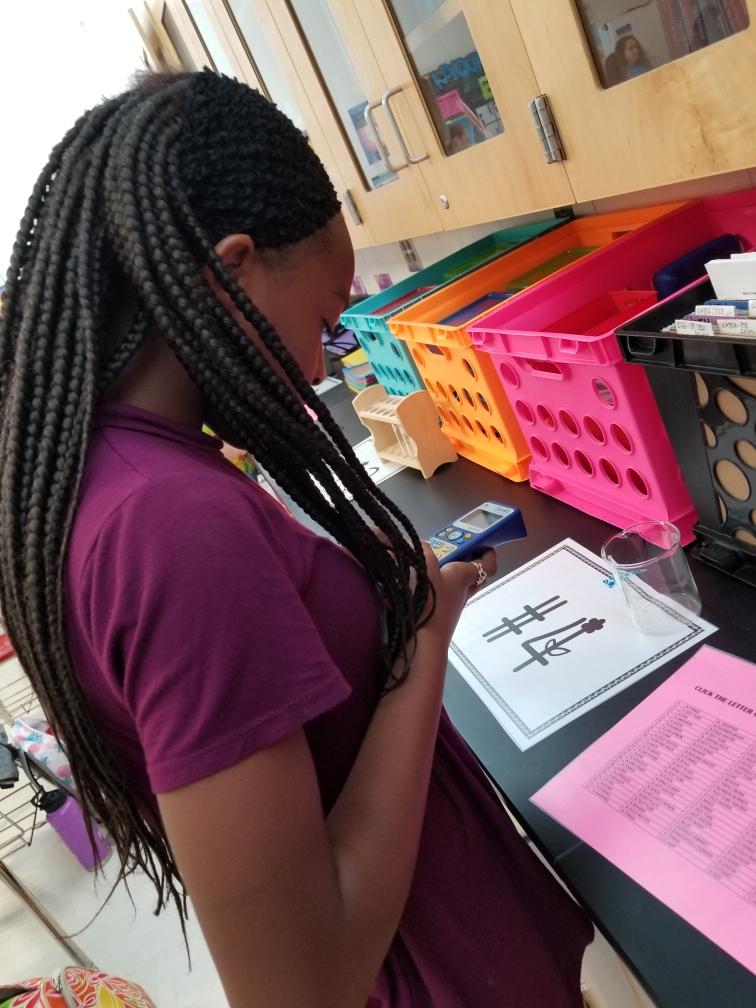 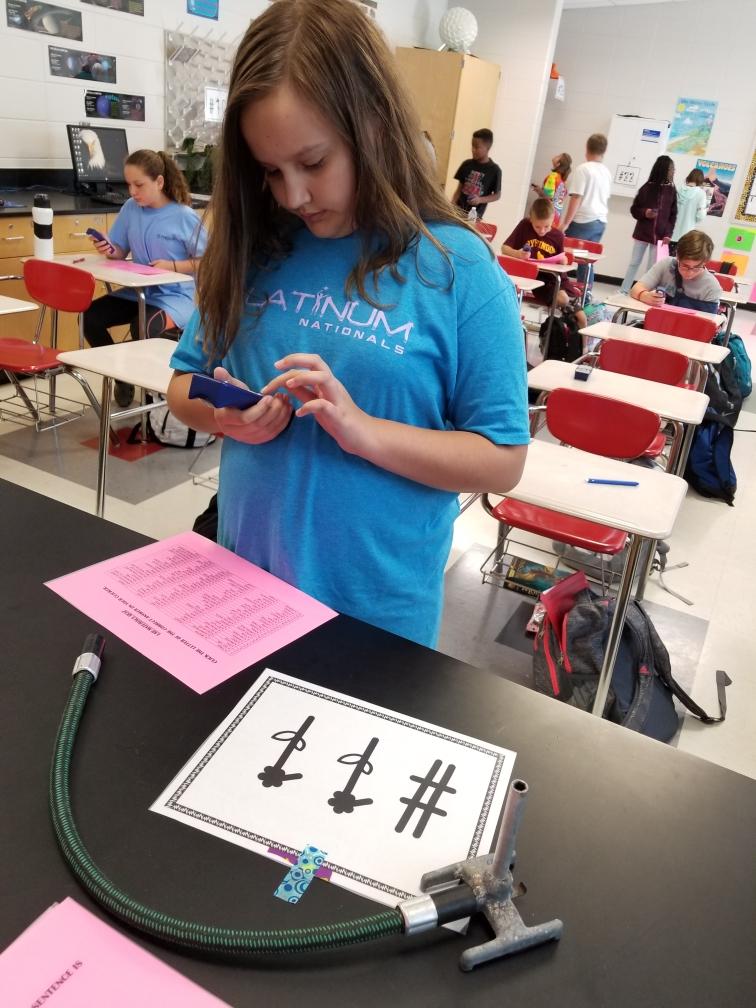 